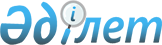 Об установлении зоны санитарной охраны скважины № 2-Б участка "Букпа" 
месторождения подземных вод "Кусколь"Постановление акимата Акмолинской области от 7 октября 2013 года № А-9/426. Зарегистрировано Департаментом юстиции Акмолинской области 15 ноября 2013 года № 3880      Примечание РЦПИ.

      В тексте документа сохранена пунктуация и орфография оригинала.

      В соответствии с Водным кодексом Республики Казахстан от 9 июля 2003 года и приказом Министра национальной экономики Республики Казахстан от 16 марта 2015 года № 209 «Об утверждении Санитарных правил «Санитарно-эпидемиологические требования к водоисточникам, местам водозабора для хозяйственно-питьевых целей, хозяйственно-питьевому водоснабжению и местам культурно-бытового водопользования и безопасности водных объектов» (зарегистрировано в Реестре государственной регистрации нормативных правовых актов № 10774) акимат Акмолинской области ПОСТАНОВЛЯЕТ:

      Сноска. Преамбула с изменением, внесенным постановлением акимата Акмолинской области от 02.12.2015 № А-12/552 (вводится в действие со дня официального опубликования).



      1. Установить зону санитарной охраны скважины № 2-Б участка «Букпа» месторождения подземных вод «Кусколь» согласно приложению.



      2. Контроль за исполнением настоящего постановления возложить на первого заместителя акима Акмолинской области Акимова Р.К.



      3. Настоящее постановление вступает в силу со дня государственной регистрации в Департаменте юстиции Акмолинской области и вводится в действие со дня официального опубликования.      Аким области                               К.Айтмухаметов      «СОГЛАСОВАНО»      Руководитель государственного

      учреждения «Департамент Комитета

      государственного санитарно-

      эпидемиологического надзора

      Министерства здравоохранения

      Республики Казахстан

      по Акмолинской области»                    К.К.Баймухамбетов      И.о. руководителя Республиканского

      государственного учреждения

      «Ишимская бассейновая инспекция

      по регулированию использования

      и охране водных ресурсов

      Комитета водных ресурсов

      Министерства охраны окружающей среды

      Республики Казахстан»                      С.С.Катаева

Приложение к постановлению   

акимата Акмолинской области  

от 7 октября 2013 года № А-9/426 

Зона санитарной охраны скважины № 2-Б участка «Букпа» месторождения подземных вод «Кусколь»Примечание: границы зон санитарной охраны отражены в картографическом материале проекта зоны санитарной охраны скважины № 2-Б участка «Букпа» месторождения подземных вод «Кусколь».
					© 2012. РГП на ПХВ «Институт законодательства и правовой информации Республики Казахстан» Министерства юстиции Республики Казахстан
				Наименование

источника

водозабораРазмеры зон санитарной охраныРазмеры зон санитарной охраныРазмеры зон санитарной охраныНаименование

источника

водозабораI пояс (границы)II пояс (границы)III пояс (границы)скважина № 2-Б участка «Букпа» месторождения подземных вод «Кусколь»На расстоянии 30 метров от скважиныДлина – 584 метра

Ширина – 662 метраДлина – 2500 метров

Ширина – 2500 метров